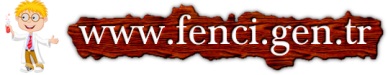 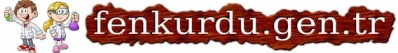 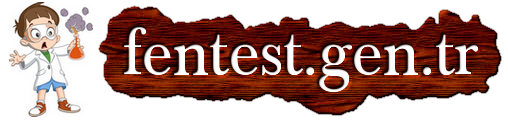 Daha fazla yazılı sorusu ve evraka  https://www.facebook.com/groups/fenkurdu  Öğretmen grubumuzdan ulaşabilirsiniz.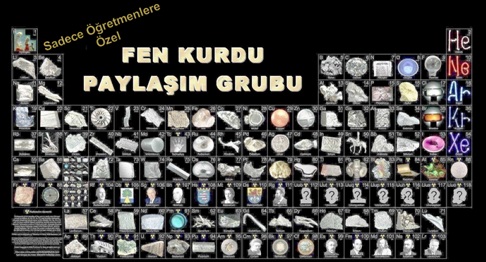 ADI		:                                                  2020–2021 EĞİTİM ÖĞRETİM YILISOYADI	               :                                                     ……………………………..  ORTAOKULU SINIFI		:                                               6.SINIFLAR  FEN BİLİMLERİ  DERSİ (BEP)     NUMARASI	:                                                        2. DÖNEM 1. YAZILI SINAVIADI		:                                                  2020–2021 EĞİTİM ÖĞRETİM YILISOYADI	               :                                                     ……………………………..  ORTAOKULU SINIFI		:                                               6.SINIFLAR  FEN BİLİMLERİ  DERSİ (BEP)     NUMARASI	:                                                        2. DÖNEM 1. YAZILI SINAVIADI		:                                                  2020–2021 EĞİTİM ÖĞRETİM YILISOYADI	               :                                                     ……………………………..  ORTAOKULU SINIFI		:                                               6.SINIFLAR  FEN BİLİMLERİ  DERSİ (BEP)     NUMARASI	:                                                        2. DÖNEM 1. YAZILI SINAVIADI		:                                                  2020–2021 EĞİTİM ÖĞRETİM YILISOYADI	               :                                                     ……………………………..  ORTAOKULU SINIFI		:                                               6.SINIFLAR  FEN BİLİMLERİ  DERSİ (BEP)     NUMARASI	:                                                        2. DÖNEM 1. YAZILI SINAVIPUAN:     1.(...) Bütün maddeler çok küçük ve gözle görülmeyen taneciklerden oluşur.2.(...) Gaz maddelerin tanecikleri sadece titreşim hareketi yapar.3.(...) Yoğunluğuna bakılarak maddeler ayırt edilebilir.4.(...) Tüm maddeler akışkandır.5.(...) Hacim, maddenin boşlukta kapladığı yerdir.6.(...) Buzun yoğunluğu, suyun yoğunluğundan küçüktür.7.(...) Sesin yayıldığı ortam değiştirilirse ses farklı işitilir.8.(...) Sesin yayılabilmesi için maddesel ortama ihtiyaç vardır.9.(...) Ses yalıtımı için sesi iyi ileten maddeler kullanılır.10.(...) Bütün müzik aletlerinden aynı sesi elde edebiliriz.1.(...) Bütün maddeler çok küçük ve gözle görülmeyen taneciklerden oluşur.2.(...) Gaz maddelerin tanecikleri sadece titreşim hareketi yapar.3.(...) Yoğunluğuna bakılarak maddeler ayırt edilebilir.4.(...) Tüm maddeler akışkandır.5.(...) Hacim, maddenin boşlukta kapladığı yerdir.6.(...) Buzun yoğunluğu, suyun yoğunluğundan küçüktür.7.(...) Sesin yayıldığı ortam değiştirilirse ses farklı işitilir.8.(...) Sesin yayılabilmesi için maddesel ortama ihtiyaç vardır.9.(...) Ses yalıtımı için sesi iyi ileten maddeler kullanılır.10.(...) Bütün müzik aletlerinden aynı sesi elde edebiliriz.3)4)5)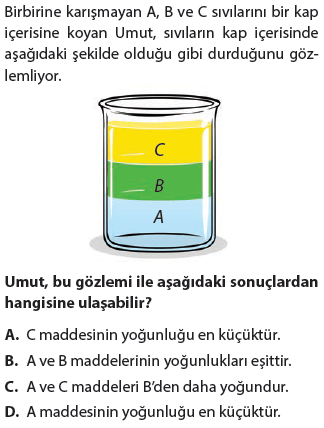 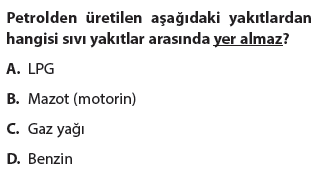 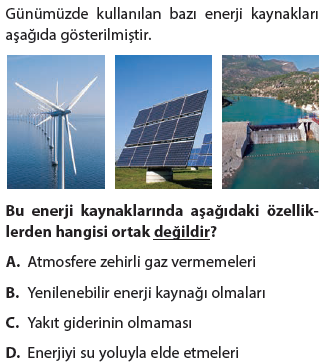 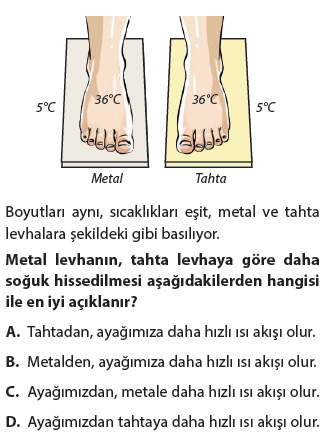 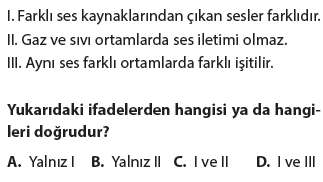 3)4)5)1)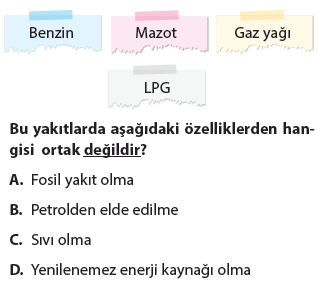 3)4)5)2)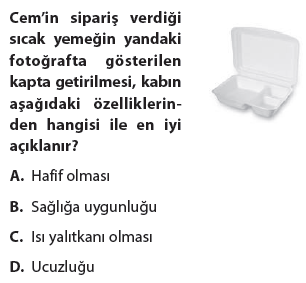 3)4)5)6)7)8)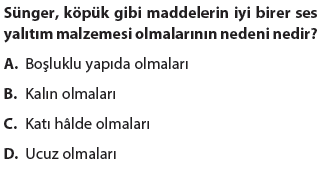 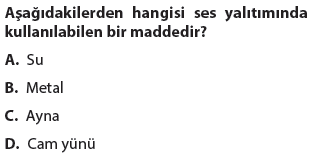 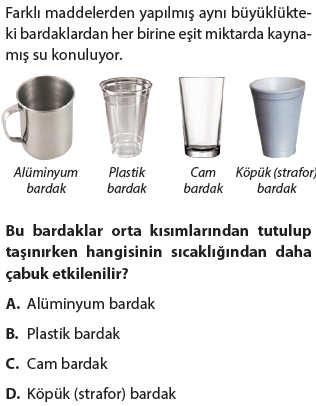 9)10)